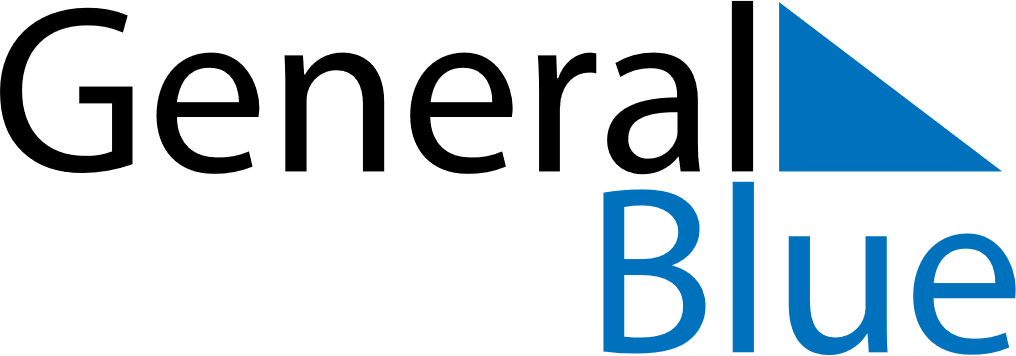 May 2022May 2022May 2022May 2022May 2022UruguayUruguayUruguayUruguayUruguayUruguayUruguayUruguaySundayMondayTuesdayWednesdayThursdayFridaySaturday1234567Labour Day89101112131415161718192021Battle of Las Piedras22232425262728293031NOTES